Project omschrijvingGras is het basisrantsoen voor een paard. In de vorm van een verse weide of als hooi en kuilvoer. Daarom is het erg belangrijk dat er op een paardenbedrijf voldoende aandacht wordt besteed aan weidebeheer. Dit project is dan ook bedoeld om als student een beter inzicht te krijgen in alle werkzaamheden en administratie rondom het graslandbeheer op een paardenbedrijf. Tijdens de theorielessen op school krijgen jullie handvaten mee voor het maken van deze opdracht. Daarnaast is het van belang dat jullie zelf aan informatie zien te komen. Dit kan zijn door gebruik te maken van boeken, vakbladen en internet. Maar het is zeker ook aan te raden om gebruik te maken van de kennis en expertise van vakmensen. Hierbij kun je denken aan paardenhouders in jouw omgeving, loonwerkers en vertegenwoordigers.  Voor deze opdracht wordt er gewerkt in groepen van 3 á 4 studenten. Samen zoeken jullie een geschikt paardenbedrijf voor deze opdracht (dit mag ook een van jullie stage bedrijven zijn). Het is van belang dat dit bedrijf zelf voldoende grasland in gebruik heeft om jullie opdracht goed uit te kunnen voeren. Verderop in deze reader vinden jullie een format van de opdracht. Het project is in twee delen gesplitst. Leertaak 1 betreft een graslandonderzoek op het bedrijf, leertaak 2 betreft een bemestingsopdracht. Beide leertaken samen vormen het totale eindproduct. Het is de bedoeling dat jullie buiten de lessen om werken aan deze opdracht. Tijdens de lessen is het wel mogelijk om vragen te stellen en begeleiding te vragen als jullie ergens vast lopen. Wanneer leertaak 1 en 2 afgerond en ingeleverd moeten worden wordt aan het begin van het project afgesproken met jullie docent.Het uiteindelijk product van dit project is een adviesrapport voor de ondernemer. Zorg er dus voor dat het rapport zodanig geschreven wordt dat jullie ondernemer er ook wat aan heeft. Zorg voor een nette lay-out en professioneel taalgebruik. Uiteindelijk is het de bedoeling dat jullie het rapport zowel bij jullie docent van Landstede inleveren ter beoordeling als ook aan de ondernemer gever, zodat deze ook daadwerkelijk iets kan doen met jullie aanbevelingen. Algemene aandachtspuntenDenk bij het schrijven van het gehele verslag aan de volgende punten. Nette lay-out; verslag nodigt uit om te lezen.Denk hierbij ook aan het gebruik van één lettertype en lettertype grootte.Spelling; zorg voor lopende zinnen met een goede interpunctie (gebruiken van punten, komma’s etc)Schrijf niet in de ik of wij vorm, het is een adviesrapport naar de ondernemer dus zorg voor een zakelijk geschreven taal. Hoofdstuk nummering; ieder hoofdstuk heeft een duidelijke nummering en titel. Daarnaast begint ieder hoofdstuk op een nieuwe pagina.VoorpaginaOp de voorpagina komen minimaal de volgende dingen terug:Titel verslagAuteur(s) op alfabetische volgorde van de achternaamDatumTitelpaginaOp de titelpagina komen minimaal de volgende dingen terug:Passende titel en eventueel ondertitelGegevens projectbedrijf:naam ondernemer; e-mail-adres, relevant telefoonnummerGegevens studenten:naam uitvoerder; e-mail-adresGegevens begeleidernaam contactpersoon Landstede; e-mail-adresplaats en datumInhoudsopgaveGenummerde hoofdstuk aanduiding met verwijzing naar het paginanummerInleidingIn de inleiding geven jullie aan wat de aanleiding is voor het schrijven van de opdracht. Tevens geef je weer wie je opdrachtgever is en wat je doel is met het adviesrapport. Daarnaast geven jullie aan op welke wijze jullie aan de informatie zijn gekomen. En tenslotte bevat de inleiding de opbouw van het rapport (korte inhoud per hoofdstuk). Leertaak 1 GraslandonderzoekBedrijfsgegevensIn dit hoofdstuk komen minimaal de volgende punten aan bod:Totale oppervlakte aan grasland (hoeveel beweid/ hoeveel gemaaid) Het gehanteerde beweidingssysteemDe gemiddelde paardenbezettingDe gehanteerde perceel grootte Het aantal arbeidskrachtenGrondsoortIn dit hoofdstuk komen minimaal de volgende punten aan bod:Uit wat voor grondsoort het grasland bestaatDe eigenschappen van deze grondsoortWelke gevolgen dit heeft voor de beweiding en graslandwinningHoe de ondernemer er nu mee omgaatConclusie en adviesGeef aan wat de conclusie is van jullie bevindingen. Welke verbeteringen zijn mogelijk? Hoe kan de ondernemer dit het beste aanpakken?Grasland In dit hoofdstuk komen minimaal de volgende punten aan bod:Welke grassoorten voorkomen op de weidesWat de eigenschappen zijn van deze grassoortenWaarom deze grassoorten wel of niet geschikt voor een paardenweideNB: het kan zijn dat de ondernemer geen idee heeft welke grassoorten er in zijn weide voorkomen. Ga dan zelf op onderzoek uit. Bekijk het gras goed en determineer welke grassoorten er hoogstwaarschijnlijk aanwezig zijn. Conclusie en adviesGeef aan wat de conclusie is van jullie bevindingen. Zijn de grassoorten die er staan goed voor de paarden of kan de ondernemer beter kiezen voor andere grassoorten? Hoe kan de ondernemer dit het beste aanpakken?Giftige planten en ongedierteIn dit hoofdstuk komen minimaal de volgende punten aan bod:Welke giftige planten en onkruiden er voorkomen in de weidesWat voor gevolgen deze planten hebben voor de paardenHoe deze planten te bestrijden zijnOf het paardenbedrijf last heeft van ongedierte in de weidesWelke ongedierte dit zijn en hoe ze te bestrijden zijnOp welke manier de ondernemer het op dit moment aanpaktConclusie en adviesGeef aan wat de conclusie is van jullie bevindingen. Is de aanpak van de ondernemer juist of kan deze verbeterd worden? Mocht de ondernemer geen last hebben van ongedierte hoe zorgt hij er dan voor dat dit in de toekomst ook niet zo zal zijn? (preventief behandelen?)Waterhuishouding In dit hoofdstuk komen minimaal de volgende punten aan bod:Op welke wijze wordt de waterhuishouding op het paardenbedrijf geregeld? (zowel in de trainingsfaciliteiten als ook in de weides)Zijn de weides het gehele jaar toegankelijk? Waarom wel of niet?NB: Ga vooraf goed op onderzoek uit wat er bedoeld wordt met de waterhuishouding. Alleen dan kun je een goed advies geven aan de ondernemer. Conclusie en adviesGeef aan wat de conclusie is van jullie bevindingen. Welke verbeteringen zijn mogelijk? Hoe kan de ondernemer dit het beste aanpakken?Leertaak 2 BemestingsopdrachtMestwetgevingIn dit hoofdstuk komen minimaal de volgende punten aan bod:Beschrijf de wijze van bemesting op dit momentOp welke wijze de geproduceerde mest wordt afgevoerdGeef aan of er extra mest (drijfmest / kunstmest) gekocht wordt om de weides te bemestenBeschrijf hoe de mestwetgeving in Nederland eruit zietOp welke wijze het bedrijf te maken heeft met deze mestwetgevingConclusie en adviesGeef aan wat de conclusie is van jullie bevindingen. Welke verbeteringen zijn mogelijk? Hoe kan de ondernemer dit het beste aanpakken? Welke uitbreidingen zijn mogelijk in de toekomst voor de ondernemer, waar liggen de grenzen van het mest- en milieubeleid.Graslandgebruik In dit hoofdstuk komen minimaal de volgende punten aan bod:Maak een kwantitatieve beoordeling:Geef aan hoeveel ruwvoer het bedrijf nodig heeftGeef aan hoeveel ruwvoer het bedrijf zelf wintGeef het verschil in de behoefte (welke hoeveelheid is nodig) en het aanbod (hoeveelheid die gewonnen wordt) aan ruwvoer. Welke wijze wordt dit verschil opgelost?Breng in kaart welke landwerkzaamheden met betrekking tot graslandgebruik uitgevoerd worden.Geef aan waarom ze worden uitgevoerd en wat de kosten hiervoor zijn. Conclusie en adviesGeef aan wat de conclusie is van jullie bevindingen. Welke verbeteringen zijn mogelijk? Hoe kan de ondernemer dit het beste aanpakken?Bemesting In dit hoofdstuk komen minimaal de volgende punten aan bod:Geef weer wat de stikstofgebruiksnorm is en bereken deze voor de ondernemerGeef weer wat de fosfaatgebruiksnorm is en bereken deze voor de ondernemerGeef weer wat de norm voor dierlijke mest is en bereken deze voor de ondernemerGeef aan hoeveel stikstof, fosfaat en dierlijke mest de paarden van de ondernemer jaarlijks uitscheiden.Geef weer of de ondernemer nog extra mest (kunst- of dierlijke mest)mag aanvoeren zonder de normen te overschrijven. Geef tevens weer hoeveel dit mag zijn.Conclusie en adviesGeef aan wat de conclusie is van jullie bevindingen. Welke verbeteringen zijn mogelijk? Hoe kan de ondernemer dit het beste aanpakken? Algemene conclusie en aanbevelingGeef een algemene conclusie van jullie bevindingen van alle hoofdstukken (zowel leertaak 1 als ook leertaak 2). Wat is jullie advies naar de ondernemer toe? Welke verbetering bieden de ondernemer op korte termijn veel voordelen? Hoe kan hij deze verbetering het beste doorvoeren? BronvermeldingGeef hier de bronnen aan (op alfabetisch volgorde van de schrijver/ titel van de website) van zowel leertaak 1 als ook leertaak 2. Hieronder vinden jullie de uitleg hoe de bronnenlijst opgesteld moet wordenBoeken en artikelenAchternaam schrijver, voorletter(s), (jaar van uitgave), de titel, plaats uitgever: uitgever.Voorbeeld:
Lockley, R.M. (1976), Het leven der konijnen. Utrecht: Het Spectrum
Wickler, dr.W. (1970), De aard van het beestje. Amsterdam: PloegsmaAls er meerdere schrijvers zijn, kan alleen de eerste vermeld worden met daarachter: e.a (= en anderen).Internetbronnen
Achternaam auteur, voorletter (s) (publicatiejaar of update). Titel van het document of de website. Geraadpleegd op dag maand jaar, adres website.Voorbeeld:
Scholte,G. en Marree I. (1999), Bioplek: Maken van een verslag. geraadpleegd op 10 juni 2007,
http://www.bioplek.org/techniekkaartenbovenbouw/techniek91verslag.htmlofDe geschiedenis van internet ,(z.d.). geraadpleegd op 7 juli 2007,
http://www.be-wired.nl/info/geschiedenis.htmz.d. = zonder datumOok als je afbeeldingen van internet of een boek haalt, moet je de bron daarvan vermelden!
Zet de titel van de bron ook altijd onder de afbeelding.Bijlage (eventueel)De bijlagen bevatten minimaal de volgende punten:Alle bijlagen zijn genummerd.Bijlagen hebben een passende titel. In de tekst van het rapport wordt naar elke bijlage specifiek verwezen. Voorbeelden die als bijlagen toegevoegd kunnen worden: taak/ werkverdeling binnen de groep, notulen van de gesprekken met de ondernemer, uitwerking van (mest)berekeningen.Planning graslandbeheerHieronder vinden jullie de weekplanning voor het vak graslandbeheer. 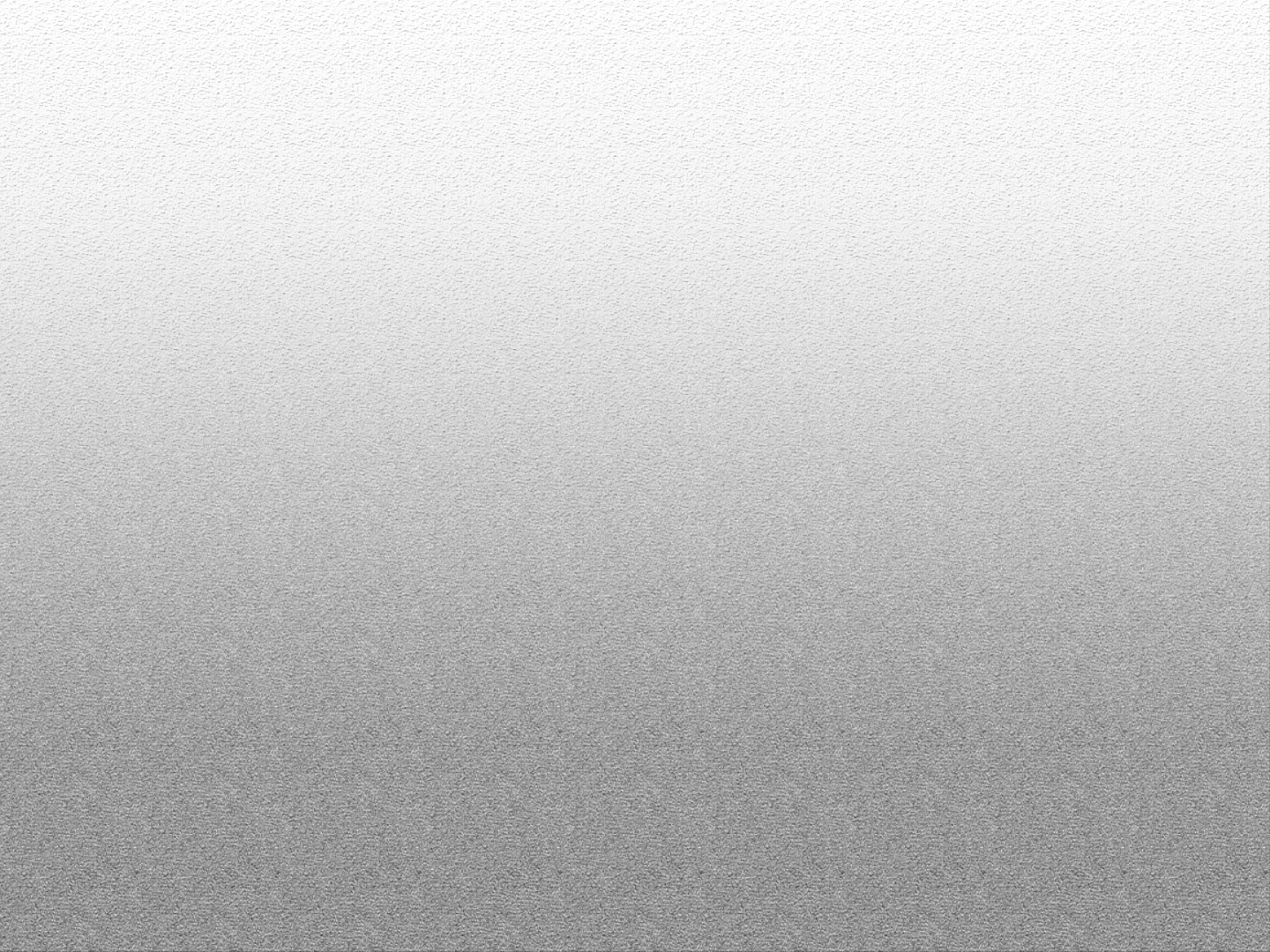 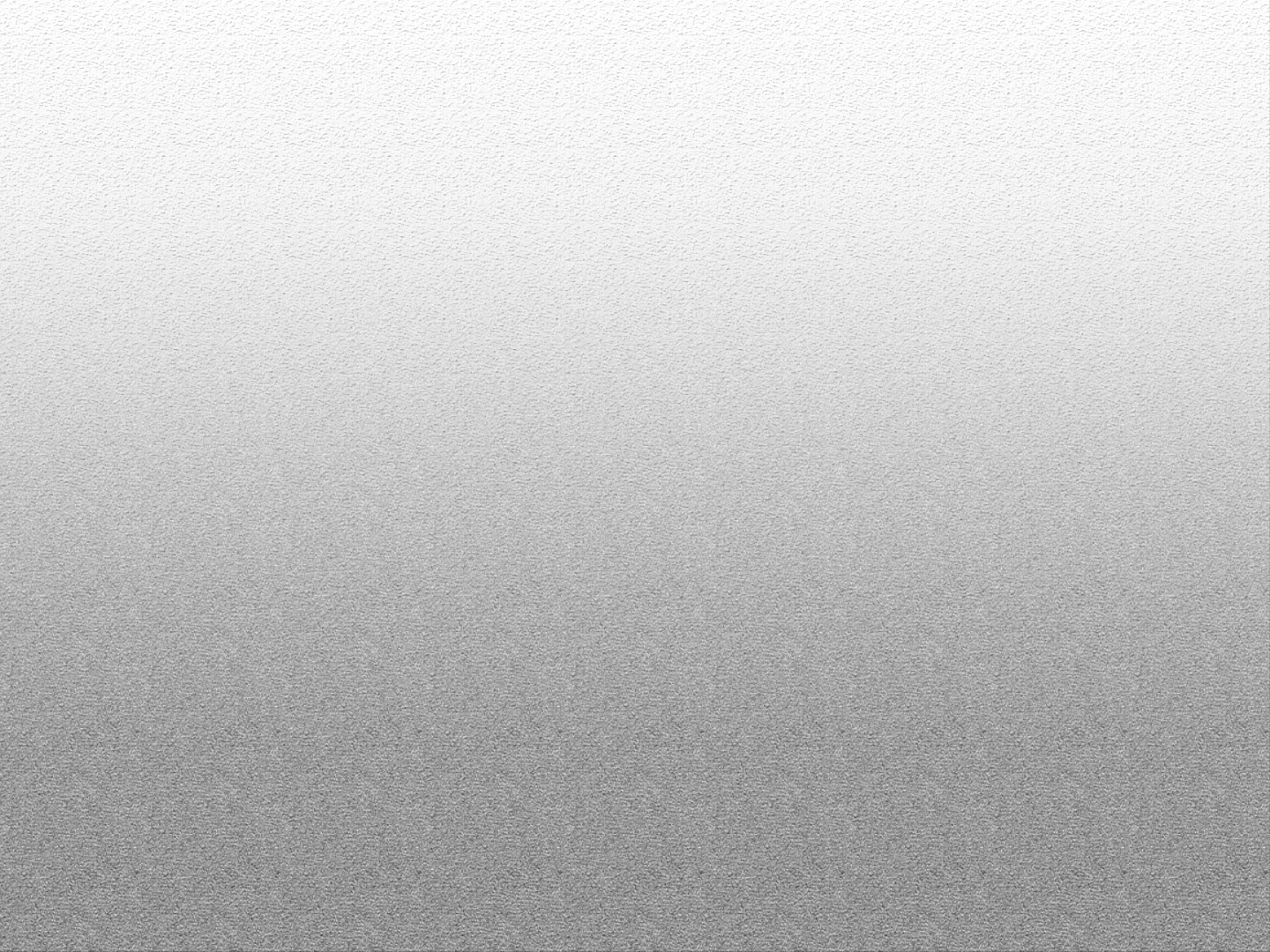 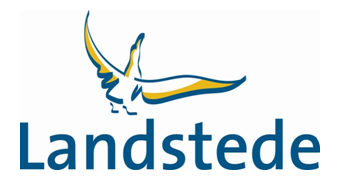 